INDICAÇÃO Nº 1397/2017Indica ao Poder Executivo Municipal operação “tapa-buracos” na Rua Venezuela próximo ao nº45, no Bairro Jardim Novo Horizonte.Excelentíssimo Senhor Prefeito Municipal, Nos termos do Art. 108 do Regimento Interno desta Casa de Leis, dirijo-me a Vossa Excelência para indicar que, por intermédio do Setor competente, seja executada operação “tapa-buracos” na Rua Venezuela próximo ao nº45, no Bairro Jardim Novo Horizonte.Justificativa:Este vereador, foi procurado pelo Pastor da Igreja União Pentecostal Família de Jesus, Carlos Rangel, que reclamou de buraco no asfalto no referido local, fato este que prejudica as condições de tráfego e potencializa a ocorrência de acidentes, bem como o surgimento de avarias nos veículos automotores que por esta via diariamente trafegam. Plenário “Dr. Tancredo Neves”, em 07 de fevereiro de 2.017.Carlos Fontes-vereador-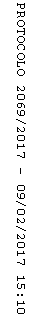 